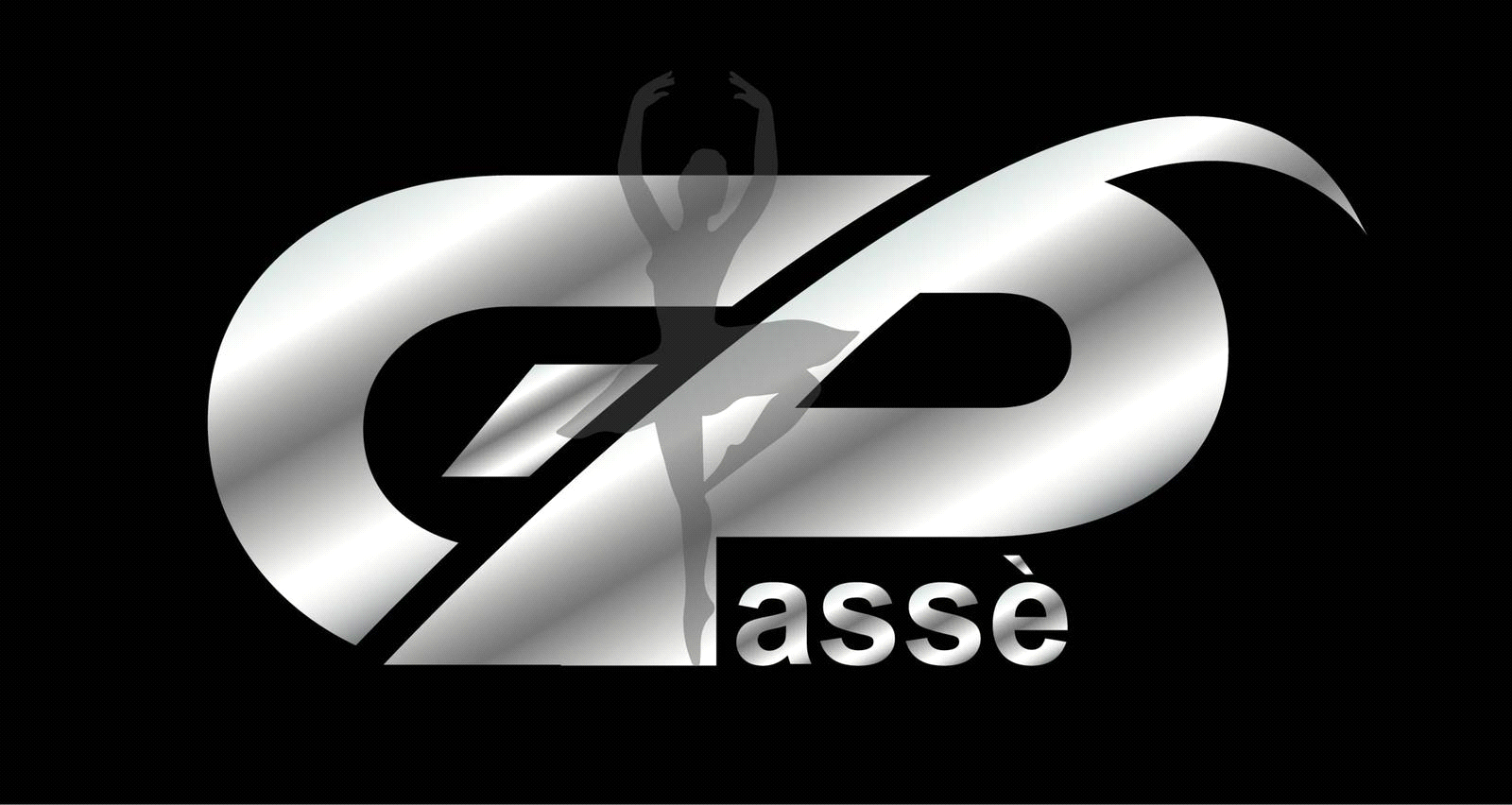 GPASSE' WORKSHOP OnLine 5Hourspresentazione lezione e formatdidattica e spiegazioni degli elementi di barrePARTE PRATICA : sequenze barredidattica e spiegazione degli elementi "mobility section"PARTE PRATICA : sequenze mobilityimpostazione delle parte tecnica, con spiegazione della dinamica del passaggio a terra, e studio delle transizioni per gli elementi coreografici a terracostruzione coreografica e linee guida per costruire la coreografiaParte Pratica : esempi di technical step e costruzione coreografiaPagamento e Iscrizione:La quota del workshop è pari a 50 euroComprende Formazione, dispensa tecnica, Playlist ufficiale GPassè, codice sconto per CoreoChannel (www.athlonroma.it/tv/coreo/) , attestato di riconoscimento tecnico.MODALITA' DI ISCRIZIONE : Inviare il nomitativo tramite MODULO chat del sito (scrivendo nel testo : workshop online) e versare  la quota su il seguente conto corrente: INTESTATARIO GILBERTO FARIA RAPOSO LOPESIBAN: IT74W3608105138246844646851 oppure Tramite Ricarica PostePay CODICE FISCALE: FRRGBR69L03Z602LNum. POSTEPAY Oppure PayPal : gpasse01@gmail.com o gillopeslll@gmail.com‬‬‬GPASSE' WORKSHOP OnLine 5Hours(English)presentation of the lesson and format• didactics and explanation of the barre elementsPRACTICE : barre sequences• didactics and explanation of the "mobility section" elementsPRACTICE mobility sequences• study of the technical part, with the dynamics of the passage on the ground, and study of the transitions for the choreographic elements on the ground• choreographic construction and guidelines for building the choreographyPRACTICE:  examples of technical steps and choreography constructionPayment and Registration:The workshop fee is 50 eurosIt includes training, technical book, o GPassè playlist, discount code for CoreoChannel (www.athlonroma.it/tv/coreo/), certificate of technical recognition.REGISTRATION : Send the name via the site's chat FORM (writing in the text: online workshop) and pay the fee to the following current account:GILBERTO FARIA RAPOSO LOPESIBAN: IT74W3608105138246844646851 Or PostePay CODICE FISCALE: FRRGBR69L03Z602LNum. POSTEPAY or PayPal : gpasse01@gmail.com o gillopeslll@gmail.com‬‬‬GPASSE' WORKSHOP OnLine 5Hours(Spanish)presentación de la lección y formato• didáctica y explicaciones de los elementos de las barrasPARTE PRÁCTICA: secuencias barre• didáctica y explicación de los elementos del "tècnica de movilidad"PARTE PRÁCTICA: secuencias de movilidad• imponer la parte técnica, con la dinámica del paso a la tierra, y el estudio que pasa de la coreografía elemental a la tierra• coreografía y guía de línea guiada por la coreografíaPARTE PRACTICA : ejemplos de pasos técnicos y coreografías de construcción.Pago y registro:El precio del taller es de 50 euros.Incluye formación, folleto técnico, lista de reproducción oficial de GPassè, código de descuento para CoreoChannel (www.athlonroma.it/tv/coreo/), certificado de reconocimiento técnico.MÉTODO DE INSCRIPCIÓN: Envíe el nombre a través del FORMULARIO de chat del sitio (escribiendo en el texto: taller en línea) y pague la tarifa en la siguiente cuenta corriente:GILBERTO FARIA RAPOSO LOPESIBAN: IT74W3608105138246844646851o mediante la recarga de PostePayCÓDIGO DE IMPUESTOS: FRRGBR69L03Z602LPOSTEPAY número 5333171086605058O PayPal: gpasse01@gmail.com o gillopeslll@gmail.com